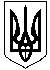 НОВОСАНЖАРСЬКА СЕЛИЩНА РАДАНОВОСАНЖАРСЬКОГО РАЙОНУ ПОЛТАВСЬКОЇ ОБЛАСТІ( двадцять девʼята сесія селищної ради сьомого скликання)РІШЕННЯ17 грудня  2019  року           смт Нові Санжари                                       № 25Про внесення змін до Положення 
Комунальної установи "Центр надання 
соціальних послуг" Новосанжарської 
селищної ради Полтавської області та 
затвердження його в новій редакції	Розглянувши клопотання директора Комунальної установи "Центр надання соціальних послуг" Новосанжарської селищної ради Полтавської області щодо внесення змін до Положення про установу, відповідно до Закону України «Про місцеве самоврядування в Україні», Закону України «Про державну реєстрацію юридичних осіб, фізичних осіб-підприємців та громадських формувань» та з метою приведення Положення у відповідність вимогам чинного законодавства України, селищна рада ВИРІШИЛА:1. Внести зміни до Положення Комунальної установи "Центр надання 
соціальних послуг" Новосанжарської селищної ради Полтавської області, а саме: 	Пункт 1.1. розділу 1 «Загальна частина» викласти в наступній редакції: Організаційно-методичне забезпечення Центру та контроль за додержанням законодавства про надання соціальних послуг в установленому порядку здійснює відділ соціального захисту населення, сім’ї, молоді та спорту виконавчого комітету Новосанжарської селищної радиАбзац 4 пункту 2.1. розділу 2 «Організаційно-правові засади» викласти у наступній редакції:Юридична адреса (місцезнаходження): 39300, Полтавська область смт Нові Санжари, вул. Центральна, 252. Затвердити Положення Комунальної установи "Центр надання 
соціальних послуг" Новосанжарської селищної ради Полтавської області у новій редакції (додається).3. Уповноважити директора Комунальної установи «Центр надання соціальних послуг» Новосанжарської селищної ради Полтавської області забезпечити проведення державної реєстрації змін до Положення Комунальної установи згідно з чинним законодавством України.3. Контроль за виконанням цього рішення покласти на постійну депутатську комісію селищної ради з питань соціальної політики і праці, освіти, культури, охорони здоров’я, дитини, молоді, фізкультури та спорту.Селищний голова                                                                                      І. О. Коба                                                                       ЗАТВЕРДЖЕНО
                                                                       Рішення двадцять дев’ятої сесії 
                                                                       Новосанжарської селищної ради
                                                                       сьомого скликання
                                                                       від 17 грудня 2019 року № 25                                                                                                                                                                                          ПОЛОЖЕННЯКОМУНАЛЬНОЇ УСТАНОВИ«ЦЕНТР НАДАННЯ СОЦІАЛЬНИХ ПОСЛУГ»НОВОСАНЖАРСЬКОЇ СЕЛИЩНОЇ РАДИПОЛТАВСЬКОЇ ОБЛАСТІ( у новій редакції)Нові Санжари2019 р.1. Загальна частина1.1. Комунальна установа «Центр надання соціальних послуг» Новосанжарської селищної ради Полтавської області (далі – Центр) – є неприбутковою бюджетною установою соціального захисту населення.Засновником Центру є Новосанжарська селищна рада Полтавської області  (далі – Засновник).Центр підзвітний і підконтрольний Засновнику, підпорядкований виконавчому комітету Новосанжарської селищної ради. Організаційно-методичне забезпечення Центру та контроль за додержанням законодавства про надання соціальних послуг в установленому порядку здійснює відділ соціального захисту населення, сім’ї, молоді та спорту виконавчого комітету Новосанжарської селищної ради.1.2. Центр утворюється для надання соціальних послуг громадянам, які перебувають у складних життєвих обставинах і потребують сторонньої допомоги, за місцем проживання.1.3. Діяльність Центру відповідає критеріям діяльності суб’єктів, що надають соціальні послуги.1.4. Центр у своїй діяльності керується Конституцією та законами України, указами Президента України та постановами Верховної Ради України, прийнятими відповідно до Конституції та законів України, актами Кабінету Міністрів України, наказами Мінсоцполітики, актами інших центральних та місцевих органів виконавчої влади та органів місцевого самоврядування, а також положенням про Центр.1.5. Основними принципами діяльності є законність, дотримання і захист прав людини, системність, комплексність, адресність та індивідуальний підхід, доступність та відкритість, добровільність вибору отримання чи відмови від надання соціальних послуг, конфіденційність, відповідальність за дотримання етичних та правових норм під час надання послуг, дотримання державних стандартів соціальних послуг, недопущення негуманних і дискримінаційних дій щодо соціально незахищених категорій населення, які перебувають у складних життєвих обставинах.2. Організаційно-правові засади2.1. Центр є юридичною особою, має рахунки в органах Державної казначейської служби, печатку із своїм найменуванням, штампи та бланки.Повне найменування: Комунальна установа «Центр  надання соціальних послуг» Новосанжарської селищної ради Полтавської області.Скорочене найменування: КУ «ЦНСП» Новосанжарської селищної ради Полтавської областіЮридична адреса (місцезнаходження): 39300, Полтавська область смт Нові Санжари, вул. Центральна,25.2.2. Центр фінансується з бюджету Новосанжарської селищної ради Полтавської області.2.3. Положення про Центр затверджується рішенням сесії Новосанжарської селищної ради.2.4. Для забезпечення реалізації соціальної політики щодо надання соціальних послуг Центр взаємодіє зі структурними підрозділами виконавчого комітету Новосанжарської селищної ради, підприємствами, установами та організаціями всіх форм власності.2.5. Центр утримується за рахунок коштів, які відповідно до Бюджетного кодексу України виділяються з місцевих бюджетів на соціальний захист населення та соціальне забезпечення, інших надходжень, у тому числі від надання платних соціальних послуг, а також благодійних коштів громадян, підприємств, установ та організацій.2.6. Кошторис, штатний розпис і фонд оплати праці працівників Центру затверджуються виконавчим комітетом Новосанжарської селищної ради.2.7. Умови оплати праці та штатна чисельність, тривалість робочого часу та відпусток працівників Центру визначаються виконавчим комітетом Новосанжарської селищної ради відповідно до умов, передбачених для працівників закладів, установ соціального обслуговування відповідно до чинного законодавства.2.8. Для надання соціальних послуг Центр має право залучати на договірних засадах інші підприємства, установи, організації та фізичних осіб, зокрема волонтерів.2.9. Центр має право в установленому порядку отримувати гуманітарну та благодійну допомогу, у тому числі із-за кордону, яка використовується для надання допомоги громадянам, зазначеним у Розділі 4 цього Положення, та поліпшення матеріально-технічної бази.2.10. Перевірка роботи та контроль за організацією діяльності, пов'язаної із наданням соціальних послуг, проводяться відповідно до законодавства України.3. Мета та завдання3.1. Основною метою діяльності Центру є сприяння у розв’язанні проблемних питань і надання соціальних послуг  громадянам, які перебувають в складних життєвих обставинах з числа осіб, які постійно проживають та зареєстровані на території Новосанжарської об’єднаної територіальної громади. Іншим особам, які мають на меті отримання соціальних послуг від Центру, проте вони не входять до числа осіб, які зазначені в абзаці першому п.3.1 Положення такі послуги можуть надаватися на платній основі або за рішенням виконавчого комітету Новосанжарської селищної ради у безкоштовному порядку.3.2. Основними завданнями є:3.2.1. виявлення громадян, формування електронної бази даних таких громадян, визначення (оцінювання) їх індивідуальних потреб у наданні соціальних послуг;3.2.2. забезпечення якісного надання соціальних послуг;3.2.3. установлення зв'язків з підприємствами, установами та організаціями всіх форм власності, фізичними особами, родичами громадян, яких обслуговує Центр, з метою сприяння в наданні соціальних послуг громадянам;3.3. Центр, відповідно до покладених на нього завдань, виконує такі функції:3.3.1. Здійснює виявлення та веде облік:3.3.1.1. осіб похилого віку, інвалідів, хворих (з числа осіб працездатного віку на період до встановлення їм групи інвалідності, але не більш як чотири місяці), які не здатні до самообслуговування і потребують сторонньої допомоги;3.3.1.2. осіб, які перебувають у складній життєвій ситуації у зв'язку з безробіттям, стихійним лихом, катастрофою і зареєстровані в державній службі зайнятості як такі, що шукають роботу (і мають на своєму утриманні неповнолітніх дітей, дітей-інвалідів, осіб похилого віку, інвалідів), якщо середньомісячний сукупний дохід їх сімей нижчий ніж прожитковий мінімум для сім'ї.3.3.2. узагальнює на місцевому рівні статистичні дані та готує інформаційно-аналітичні матеріали стосовно наданих соціальних послуг та проведеної соціальної роботи;3.3.3. забезпечує захист персональних даних осіб, які перебувають у складних життєвих обставинах, відповідно до Закону України “Про захист персональних даних”;3.3.4. забезпечує підвищення професійної кваліфікації працівників Центру відповідно до чинного законодавства.3.4. Центр має право:3.4.1. вносити на розгляд сесії Новосанжарської селищної ради пропозиції щодо вдосконалення надання соціальних послуг та проведення соціальної роботи;3.4.2. подавати пропозиції до проектів бюджету з питань, що належать до їх компетенції;3.4.3. укладати в установленому порядку договори з підприємствами, установами та організаціями (у тому числі іноземними) щодо проведення робіт, спрямованих на виконання покладених на нього завдань;3.4.4. залучати фахівців інших закладів, установ та організацій різних форм власності для надання соціальних послуг особам, які перебувають у складних життєвих обставинах; 3.4.5. в установленому порядку одержувати від підприємств, установ та організацій інформацію з питань, що належать до його компетенції;3.4.6. вживати заходів для забезпечення захисту прав, свобод і законних інтересів осіб;3.4.7. здійснювати посередництво у представництві інтересів осіб та порушувати клопотання про притягнення до відповідальності посадових осіб, винних у порушенні вимог законодавства з питань надання соціальних послуг та проведення соціальної роботи.3.5. Центр надає такі соціальні послуги:3.5.1 соціальне обслуговування;3.5.2. догляд вдома;3.5.3. соціальна адаптація та реабілітація;3.5.4. консультування.3.6. Крім того, Центр може надавати такі соціальні послуги:3.6.1. представництво інтересів;3.6.2. посередництво (медіація);3.6.3. надання натуральної допомоги.4. Умови прийняття до Центру танадання соціальних послуг4.1. На надання соціальних послуг в Центрі мають право:4.1.1. громадяни похилого віку, інваліди, хворі (з числа осіб працездатного віку на період до встановлення їм групи інвалідності, але не більш як чотири місяці), які не здатні до самообслуговування і потребують постійної сторонньої допомоги, визнані такими в порядку, затвердженому МОЗ;4.1.3. громадяни, які перебувають у складній життєвій ситуації у зв'язку з безробіттям і зареєстровані в державній службі зайнятості як такі, що шукають роботу, стихійним лихом, катастрофою (і мають на своєму утриманні неповнолітніх дітей, дітей-інвалідів, осіб похилого віку, інвалідів), якщо середньомісячний сукупний дохід їх сімей нижчий ніж прожитковий мінімум для сім'ї.4.2. У разі коли особа, яка потребує надання соціальних послуг, за віком або за станом здоров'я неспроможна самостійно прийняти рішення про необхідність їх надання, таке рішення може прийняти її законний представник.4.3. У разі прийняття рішення про надання соціальних послуг особі, з ним/ними або опікуном/піклувальником, законним представником укладається договір про надання соціальних послуг і видається відповідний наказ.4.4. Терміни на надання та припинення послуг, права та обов'язки сторін зазначаються у договорі, що укладається між Центром та особою, яка потребує соціальних послуг, за винятком послуг, що надаються на разовій основі, зокрема консультаційних. Зміст, обсяг та періодичність надання соціальних послуг зазначаються у індивідуальному плані надання послуг, примірник якого у якості додатка є невід’ємною частиною договору.4.5. На кожного громадянина, який отримує соціальні послуги у Центрі ведеться особова справа.4.6 Перелік документів, необхідних для прийняття рішення про надання соціальних послуг у Центрі та оформлення особової справи, визначається окремо з огляду на те, яких соціальних послуг потребує особа, яка знаходиться у складних життєвих обставинах. 	4.7 Центр може надавати платні соціальні послуги:	- громадянам похилого віку, особам з інвалідністю, хворим, які не здатні до самообслуговування і мають рідних, які повинні забезпечити їм догляд і допомогу;	- громадянам, які перебувають у складній життєвій ситуації у зв'язку з безробіттям і зареєстровані в державній службі зайнятості як такі, що шукають роботу, стихійним лихом, катастрофою (і мають на своєму утриманні неповнолітніх дітей, дітей - інвалідів, осіб похилого віку, осіб з інвалідністю) якщо середньомісячний сукупний дохід їх сімей нижчий від встановленого прожиткового мінімуму для сім’ї;         4.7.1. Тарифи на платні соціальні послуги встановлюються Центром відповідно до постанови Кабінету Міністрів України від 9 квітня 2005 року     № 268 «Про затвердження Порядку регулювання тарифів на платні соціальні послуги» і затверджуються директором Центру.4.7.2. Кошти, що надходять від надання платних соціальних послуг, використовуються в установленому законодавством порядку.4.7.3. Центр (у межах наявних можливостей) може надавати соціальні послуги в обсягах, визначених державними стандартами соціальних послуг, із встановленням диференційованої плати відповідно до законодавства. 4.7.4. Соціальні послуги понад обсяги, визначені державними стандартами соціальних послуг, надаються за плату.	4.7.5. У виняткових випадках громадяни, що мають рідних, які повинні забезпечити їм догляд і допомогу, можуть звільнятися від плати за надання соціальних послуг. 	4.8. Рішення про звільнення   громадян від плати за надання соціальних послуг приймається  виконавчим комітетом Новосанжарської селищної ради. У такому разі видатки, пов'язані із наданням соціальних послуг громадян, передбачаються в кошторисі Центру за рахунок додаткових коштів селищного бюджету.5. Керівництво Центру5.1. Центр очолює директор, який призначається на посаду та звільняється з посади в установленому порядку селищним головою Новосанжарської селищної ради.5.2. Посаду директора Центру може займати особа, яка має вищу освіту (магістр, спеціаліст) і стаж роботи не менше 3 років.5.3. Директор Центру:5.3.1. організовує роботу Центру, несе персональну відповідальність за виконання покладених завдань, забезпечує проведення моніторингу та оцінку якості соціальних послуг, визначає ступінь відповідальності працівників;5.3.2. затверджує посадові обов'язки інших працівників Центру;5.3.3. координує діяльність відділень Центру;5.3.4. подає до виконавчого комітету Новосанжарської селищної ради, пропозиції щодо штатного розпису, кошторису витрат Центру;5.3.5. укладає договори, діє від імені Центру і представляє його інтереси;5.3.6. розпоряджається коштами Центру в межах затвердженого кошторису витрат та відповідно до їх цільового призначення;5.3.7. призначає в установленому порядку на посаду та звільняє з посади працівників центру;5.3.8. видає у межах своєї компетенції накази (в тому числі щодо здійснення (припинення) обслуговування громадян), організовує і контролює їх виконання.6. Діяльність Центру6.1. Діяльність здійснюється за рахунок:6.1.1. коштів місцевого бюджету, у тому числі за рахунок коштів, які відповідно до Бюджетного кодексу України виділяються на соціальний захист та соціальне забезпечення і враховуються під час визначення обсягу міжбюджетних трансфертів;6.1.2. благодійних внесків юридичних та фізичних осіб;6.1.3. коштів від надання платних соціальних послуг;6.1.4. інших джерел, не заборонених чинним законодавством України.6.2. Ведення діловодства, бухгалтерського обліку та статистичної звітності здійснюється відповідно до чинного законодавства.6.3 Прийом осіб, які знаходяться у складних життєвих обставинах зі зверненнями, пропозиціями та скаргами, здійснюється директором згідно графіку прийому.6.4. Розгляд пропозицій (зауважень), заяв та скарг громадян проводиться відповідно до Закону України «Про звернення громадян».6.5. Діловодство за зверненнями громадян у Центрі ведеться окремо від інших видів діловодства.6.6. Особисту відповідальність за стан діловодства за зверненнями громадян несе директор Центру.6.7. Моніторинг і контроль діяльності, пов’язаної із надання соціальних послуг, ревізія фінансово-господарської діяльності проводяться відповідно до законодавства України.6.8. Для проведення внутрішнього моніторингу й контролю якості надання соціальних послуг у Центрі розробляється внутрішня система моніторингу й контролю якості надання соціальних послуг.7. Припинення діяльності Центру7.1. Реорганізація (злиття, поділ, виділення, перетворення) або ліквідація Центру з надання соціальних послуг здійснюється за рішенням сесії Новосанжарської селищної ради.7.2. Ліквідація Центру здійснюється ліквідаційною комісією, яка утворюється уповноваженим органом або органом, який прийняв рішення про ліквідацію. Порядок і строки проведення ліквідації, а також строк для заяви претензій кредиторами визначаються Уповноваженим органом, який прийняв рішення про ліквідацію, згідно з чинним законодавством України.7.3. З моменту призначення ліквідаційної комісії до неї переходять всі повноваження по управлінню Центром. Ліквідаційна комісія складає ліквідаційний баланс Центру і подає на затвердження органу, який призначив ліквідаційну комісію. Кредиторам, які перебувають у договірних відносинах з Центром, що ліквідується, повідомляється про його ліквідацію у письмовій формі.7.4. Майно, що залишилось після задоволення претензій кредиторів за рішенням сесії Новосанжарської селищної ради має бути передано іншій неприбутковій організації відповідного виду або прийнято у власність громади. 7.5. При реорганізації і ліквідації Центру працівникам, які звільняються, гарантується додержання їх прав та інтересів відповідно до чинного законодавства України.7.6. Центр втрачає право юридичної особи і визначається такою, що припинила існування, з метою виключення її з державного реєстру України.7.7. У разі реорганізації Центру права і обов’язки переходять правонаступникам.8. Заключні положення8.1. Положення про Центр затверджується рішенням сесії Новосанжарської селищної ради. Положення набирає чинності з моменту його державної реєстрації відповідно до чинного законодавства України. 8.2. Зміни та доповнення до Положення вносяться Новосанжарською селищною радою  шляхом викладення Положення в новій редакції у порядку, визначеному чинним законодавством України, та набувають юридичної сили з моменту їх державної реєстрації.Селищний голова							               І.О. Коба